Ipswich Little Theatre Society Inc.Festival 2022 ENTRY FORM12, 13, & 14 August – Celebrating 66 Drama Festivals between 1955 – 2022Festival Venue: Incinerator Theatre 15 Burley Griffin Drive (Off Griffiths Road) IPSWICHGROUP NAME:	.………………………………………………………………………………………………………………………………….TITLE OF PLAY:	…………………………………………………………………………………………………………………………………..PLAYWRIGHT:	……………………………………………………………………………………………………………………………….DIRECTOR:	……………………………………………………………………………………………………………………………….GENRE: (Comedy, Drama, Farce, Black Comedy)	………………………………………………………………………………..EXCERPT OF LONGER PLAY:	YES	NO	AUSTRALIAN PLAYWRIGHT:	YES	NOORIGINAL SCRIPT FOR 2022:	YES	NO	ACTUAL RUNNING TIME:	MINUTESCONTAINS LANGUAGE OR MATERIAL THAT MAY OFFEND:	YES	NOENTRY SECTION:	OPEN		YOUTH		10 MINUTE PLAY	MONOLOGUESPECIAL REQUIREMENTS:	YES		NOOther than lighting and sound? If yes, please attach a separate sheet with full details.CONTACT PERSON:	…………………………………………………………………………………………………………………..POSTAL ADDRESS:	…………………………………………………………………………………………………………………..PHONE NUMBER:	…………………………………………………………………..................................................EMAIL ADDRESS:	…………………………………………………………………………………………………………………..PLEASE INDICATE YOUR PREFERRED CHOICE OF SESSIONS.10 MINUTE:		FRI NIGHT 12 AUG			Please note that the Awards presentation will be held after the final 10 Minute Play. YOUTH:			SAT MORN 13 AUG			SAT A/NOON 13 AUG		Please note that the Awards presentation will be held after the final Youth Play.OPEN:			SAT NIGHT 13 AUG	SUN MORN 14 AUG	SUN A/NOON 14 AUGMONOLOGUE:		SUN A/NOON 14 AUGPlease note that the Awards presentation will be held at the conclusion of the Festival.Ipswich Little Theatre Society Inc.Festival 2022 ENTRY FORM12, 13, & 14 August – Celebrating 66 Drama Festivals between 1955 – 2022Festival Venue: Incinerator Theatre 15 Burley Griffin Drive (Off Griffiths Road) IPSWICHCAST DETAILS (Please print clearly)GROUP NAME:	……………………………………………………………………………………………………………………………….TITLE OF PLAY:	……………………………………………………………………………………………………………………………….Ipswich Little Theatre Society Inc.Festival 2022 ENTRY FORM12, 13, & 14 August – Celebrating 66 Drama Festivals between 1955 – 2022Festival Venue: Incinerator Theatre 15 Burley Griffin Drive (Off Griffiths Road) IPSWICHSOUND and LIGHTINGAll enquiries about sound and lighting should be directed to:Tony Erhardt on 0408 058 706 or at tony.erhardt@gmail.com Please keep lighting and sound as basic as possible. It is advisable for you to supply a lighting and sound operator or at least someone to call lighting and sound cues where necessary. All electrical equipment supplied by you for your play must have current test and tag or they will not be able to be used. Please take note of the attached sheet.SOUND AVAILABLE*	CD Player	*	Line in to Mixer		*	USB StickNOTE: iPad, iPod, iPhone supported. USB Sticks may cause delays during your allocated Sound and Lighting check times due to compatibility issues and corrupt files. Where possible, you can forward your audio with your script for pre-loading into our system. It will then be ready for the Festival Performance.LIGHTING AVAILABLEFull White Wash or Full Coloured Wash Stage Left WashCentre Stage WashStage Right WashNAME OF GROUP:	………………………………………………………………………………………………………NAME OF PLAY:		………………………………………………………………………………………………………LIGHTING/SOUND PERSON: ………………………………………………………………………………………………………….PHONE NUMBER:  	………………………………………………………………………………………………………….EMAIL ADDRESS:  	………………………………………………………………………………………………………….SOUND:(e.g. CD, iPod, USB)  ………………………………………………………………………………………………………….LIGHTING REQUIRED:STAGE LEFT WASH	CENTRE STAGE WASH		STAGE RIGHT WASH	COLOURED WASH LEFT	COLOURED WASH CENTRE		COLOURED WASH RIGHT	            FULL WASHIpswich Little Theatre Society Inc.Festival 2022 ENTRY FORM12, 13, & 14 August – Celebrating 66 Drama Festivals between 1955 – 2022Festival Venue: Incinerator Theatre 15 Burley Griffin Drive (Off Griffiths Road) IPSWICHStage Plan– provided for your information (do not add your requirements here)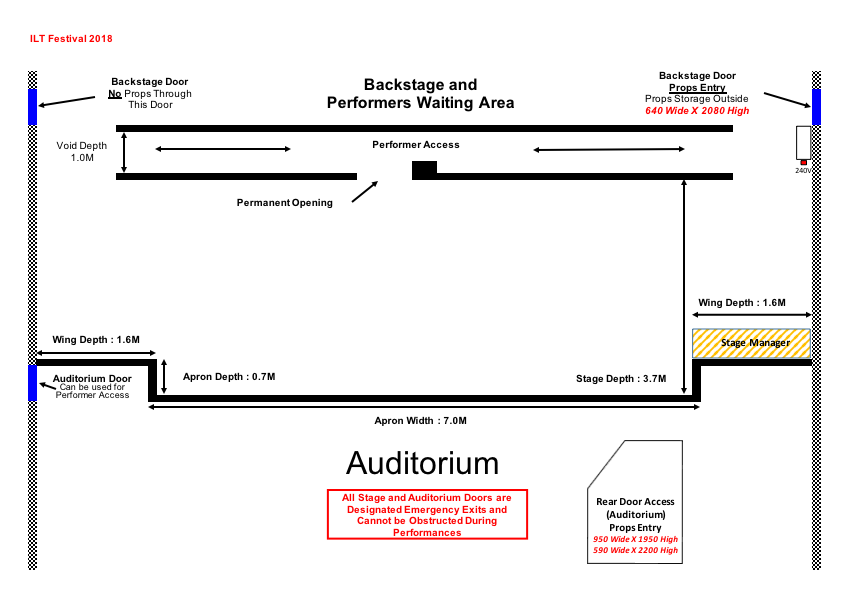 Stage Information:The Acting Area of the stage is 7 metres wide x 3.7metres deep. Please note that the backstage access door is only 640 wide and 2080 high and will not accommodate large props. Please contact the Stage Manager to discuss options to bring large props backstage.Stage Manager – Tony Erhardt – tony.erhardt@gmail.com – 0408 058 706Ipswich Little Theatre Society Inc.Festival 2022 ENTRY FORM12, 13, & 14 August – Celebrating 66 Drama Festivals between 1955 – 2022Festival Venue: Incinerator Theatre 15 Burley Griffin Drive (Off Griffiths Road) IPSWICHCONDITIONS OF ENTRYThere will be 4 sections in the Drama Festival: 10 Minute Plays – Youth Plays – Open Plays - Monologues.The 10-MINUTE PLAY section is open to actors, directors and crew of all ages with a performance time of no more than 10 minutes. Plays can be excerpts of Full-length plays and performance rights are the responsibility of the performers. 10-Minute Play entries will be scheduled separately on Friday night and the Awards Presentation will be held following the last 10-Minute Play. The YOUTH section is open only to actors aged 18 and under at 31 December 2021. The Director and crew of Youth entries may be any age. Plays must be at least 20 minutes in length and no longer than 50 minutes and have at least 2 speaking parts. Plays can be excerpts of Full-length plays and performance rights are the responsibility of the performers. Youth entries will be scheduled separately on Saturday morning and afternoon. The Awards Presentation will be held following the final Youth Play.The OPEN section is open to actors, directors and crew of all ages. Plays must be at least 20 minutes in length and no longer than 50 minutes and have at least 2 speaking parts. Plays can be excerpts of Full-length plays and performance rights are the responsibility of the performers. The Awards Presentation will be held at the conclusion of the Drama Festival.The MONOLOGUE section is open to individual actors of any age. Performance pieces can be from any source or original pieces. The performance must not be longer than 3 minutes. The Awards Presentation will be held at the conclusion of the Drama Festival and will be decided by audience vote.The entry fee is $20 for the 10-Minute Play section, $25 for the Youth section, $30 for the Open section and there will be no charge to perform in the Monologue section. Fees are not refundable if the group cancels.Payment can be made by cheque or electronically. Cheques must be made payable to Ipswich Little Theatre Society.Electronic Banking details are:Bank Name:  Bendigo Bank		Acc. Name:	Ipswich Little Theatre SocietyBSB:	633 000			Acc. Number:	162 465 165Scripts must be supplied electronically. At least one copy of each script MUST be supplied (please mark any alterations). If a separate script is provided for the Stage Manager and Technical Services, it must show cues. Please send the completed entry form, entry fee payment and least one (1) electronic copy of the script (as above) to Festival Director – Craigwt1503@gmail.com Ipswich Little Theatre Society Inc.Festival 2022 ENTRY FORM12, 13, & 14 August – Celebrating 66 Drama Festivals between 1955 – 2022Festival Venue: Incinerator Theatre 15 Burley Griffin Drive (Off Griffiths Road) PSWICHYour entry pack must be received by Friday 15 July 2021. The Festival Committee reserves the right to decline any entry. In the event of any dispute or protest, the decision of the Executive Committee of Ipswich Little Theatre Society Inc will be final and binding.Awards (apart from the Monologues) are decided by the Adjudicator and the Adjudicator’s decision is final and binding. Groups entering more than one play are required to nominate the order of priority for inclusion in the festival in the event that more entries are received than can be programmed.LATE ENTRIES MIGHT NOT BE ACCEPTED. Contact the Festival Director Craig Taylor at Craigwt1503@gmail.com or by calling 0422 611 812.Groups are required to arrive at least ONE HOUR prior to the start of their allotted session and to advise the Stage Manager when they have arrived.Should another play be withdrawn from your session, every effort will be made to reschedule plays in that session, which is why you must be there one hour before the start.The Festival Stage Manager and Technical Crew will be in complete charge of the stage and back-stage areas during the festival.Each group will be responsible for the arrangement of stage setting for their play. Each group in the Youth and Open sections will be allowed ten (10) minutes to set and five (5) minutes to strike. Each group in the 10 Minute section will be allowed five (5) minutes to set and five (5) minutes to strike.Where possible, each group will provide a lighting and sound operator/advisor who will be responsible for the technical direction of the production. At all times, the Ipswich Little Theatre Technician will oversee equipment operation. All script marking and cue sheet entries MUST be able to be read in low lighting e.g. pencil and yellow fluoro highlighter are not able to be read.Use of the stage prior to set-up is for sound and lighting checks only and is limited to 10 minutes. No rehearsing is permitted on the festival stage throughout the festival weekend.No curtain calls are permitted.Each group will be allocated time to view the stage prior to each session, but once a session has begun, there will be no admittance within the stage area until the allotted time.Simple furniture or props may be available from ILT but must be requested from the Stage Manager Tony Erhardt by Friday 22 July 2021.Where possible cast and crew of each play will be allowed to watch the other plays in the session in which they have performed. However, priority is given to paid ticket holders and there may not be seats available for cast and crew. If possible, we will provide a CCTV image and sound of the performances in the theatre grounds and the Jean Pratt Building dressing rooms. 10 MINUTE PLAY SectionBest Play - $1002nd Place Play - $70Best DirectorBest Actor & Best ActressBest Supporting Actor & Best Supporting ActressBest New Australian 10 Minute Script, first performed in 2021 – Ian Pullar AwardIncentive CertificatesYOUTH SectionBest Play - $1502nd Place Play - $1003rd Place Play - $70Best Director Best Youth Actor & Best Youth Actress Best Supporting Youth Actor & Best Supporting Youth ActressBest Youth Actor in a Minor RoleBest Youth Actress in a Minor RoleBest New Australian Script, first performed in 2021 – Tony Erhardt AwardIncentive CertificatesOPEN SectionBest Play Drama - $200 Best Play Comedy - $200 Runner up Drama - $150 Runner up Comedy - $150 Best Director Drama – Patti Jordan Memorial Award (Sponsored by Phil McCormack)Best Director Comedy Best Actor in a Dramatic Role Best Actress in a Dramatic Role  Best Actor in a Comedy Role – Ipswich Little Theatre Life Members’ AwardBest Actress in a Comedy Role - Ipswich Little Theatre Life Members’ AwardBest Supporting ActorBest Supporting ActressBest Actor in a Minor RoleBest Actress in a Minor RoleBest New Australian Script, first performed in 2021- Helen Haenke Memorial PrizeIncentive CertificatesMONOLOGUE SectionBest Dramatic MonologueBest Comedic MonologueName of ActorDate of Birth(if 18 years or under) Character          /          /          /          /          /          /          /          /          /          /          /          /          /          /          /          /          /          /          /          /          /          /          /          /          /          /          /          /          /          /          /          /          /          /Ipswich Little Theatre Society Inc.Festival 2022 ENTRY FORM12, 13, & 14 August – Celebrating 66 Drama Festivals between 1955 – 2022Festival Venue: Incinerator Theatre 15 Burley Griffin Drive (Off Griffiths Road) IPSWICHAWARDS FOR 2021All awards are subject to a minimum number of entries and are awarded at the Adjudicator’s discretion.